Kterých teček je více? Jakou mají barvu?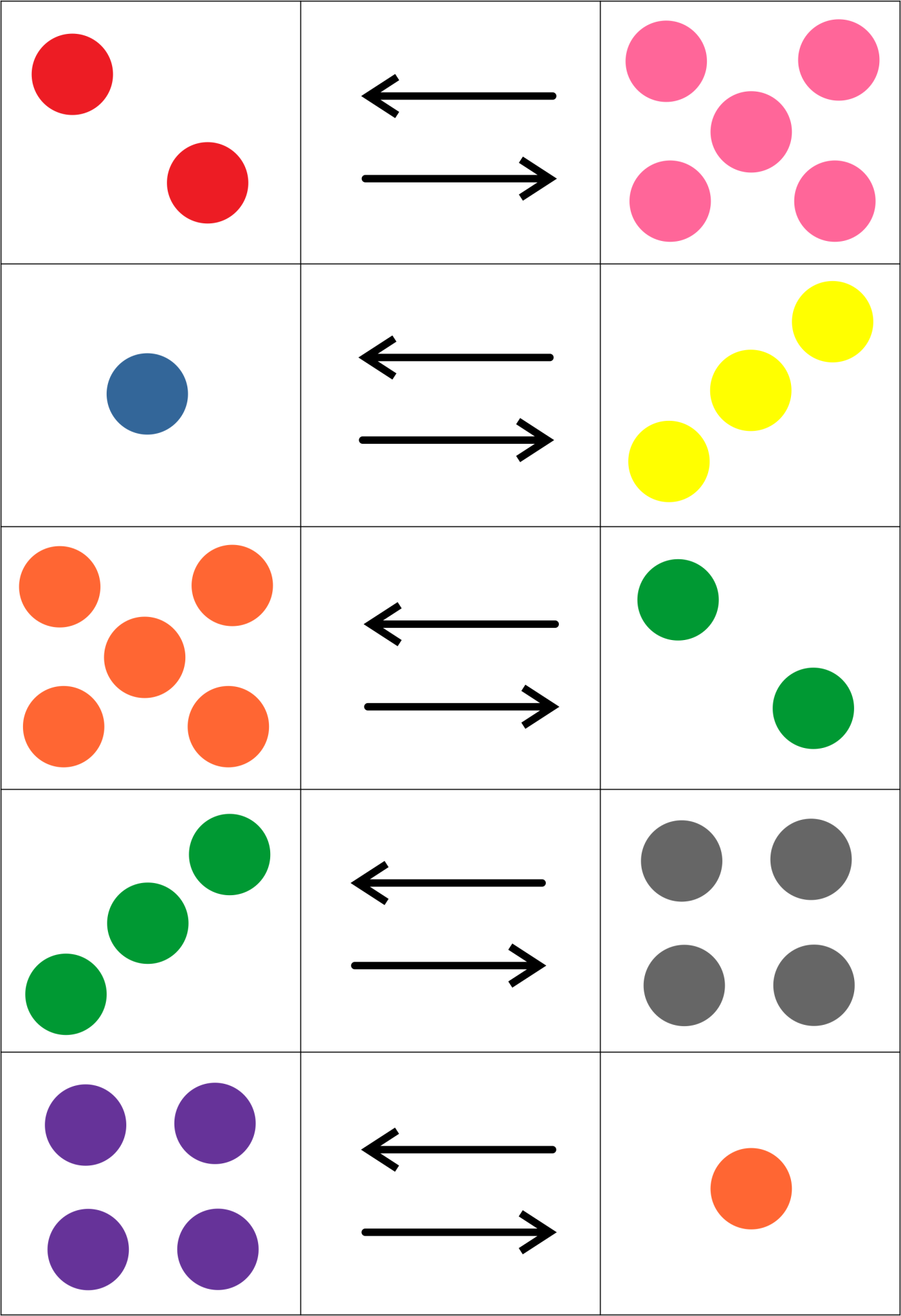 Kterých teček je více? Jakou mají barvu?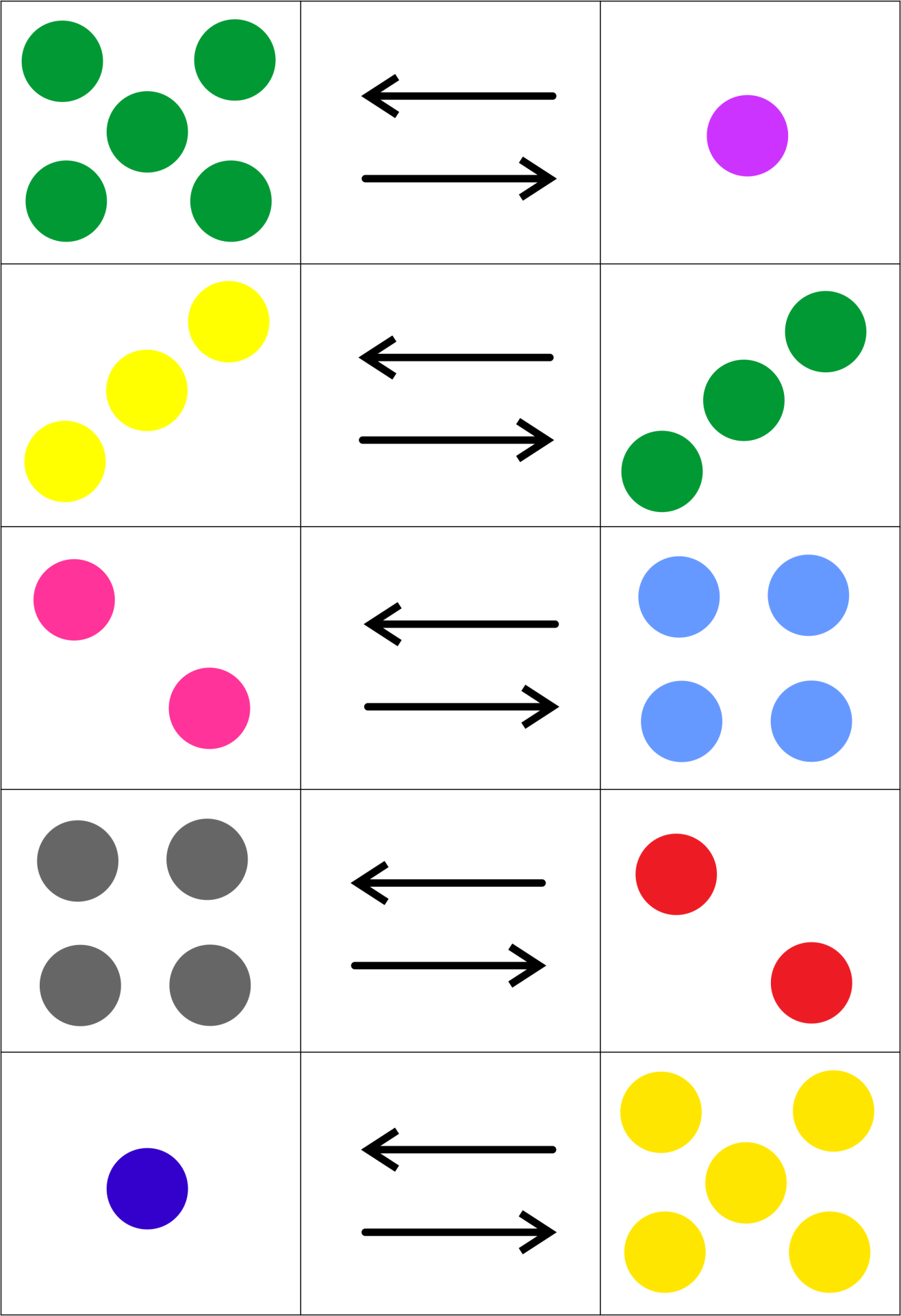 Kterých tvarů je více? Jak se nazývají?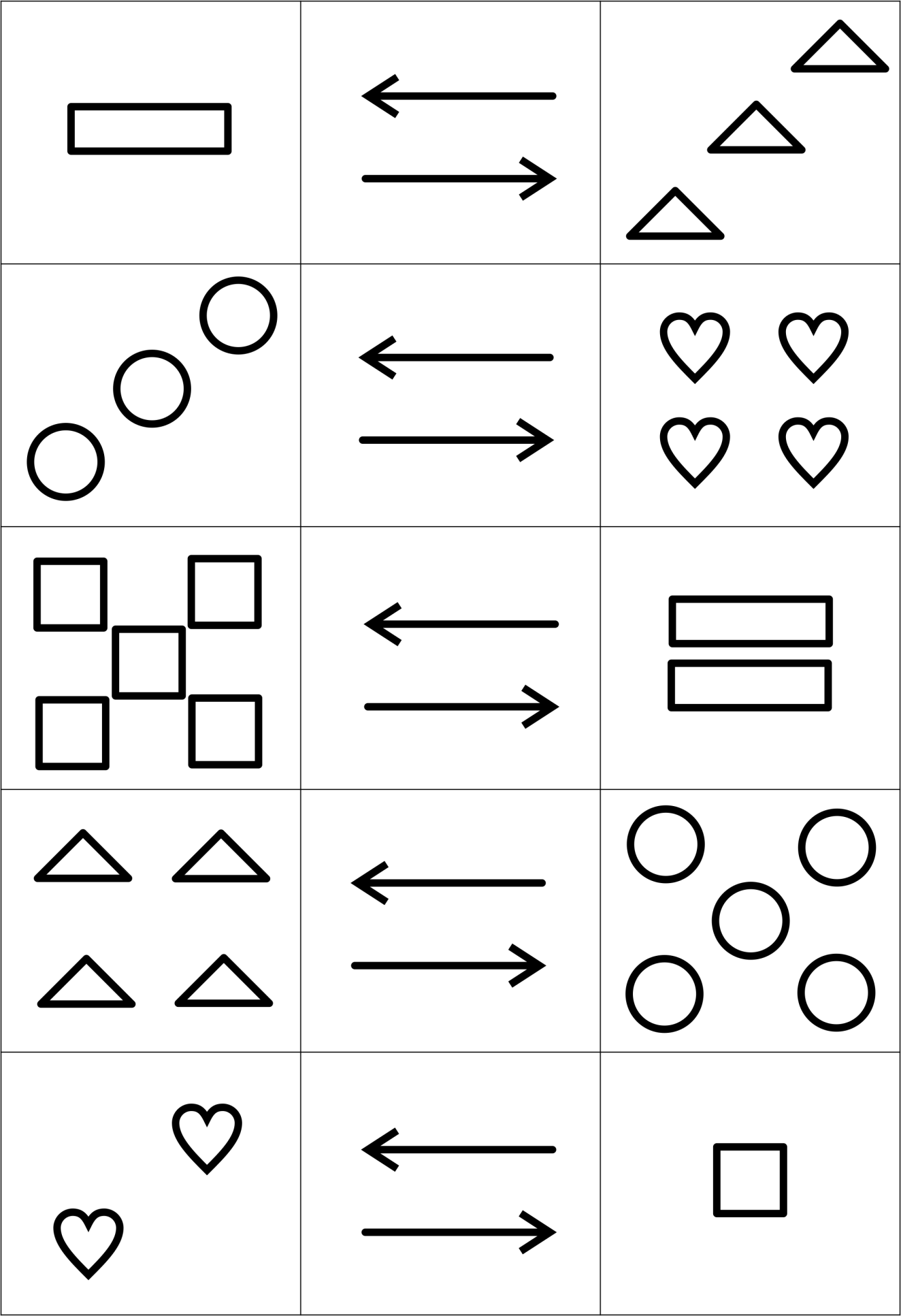 Kterých tvarů je více? Jak se nazývají?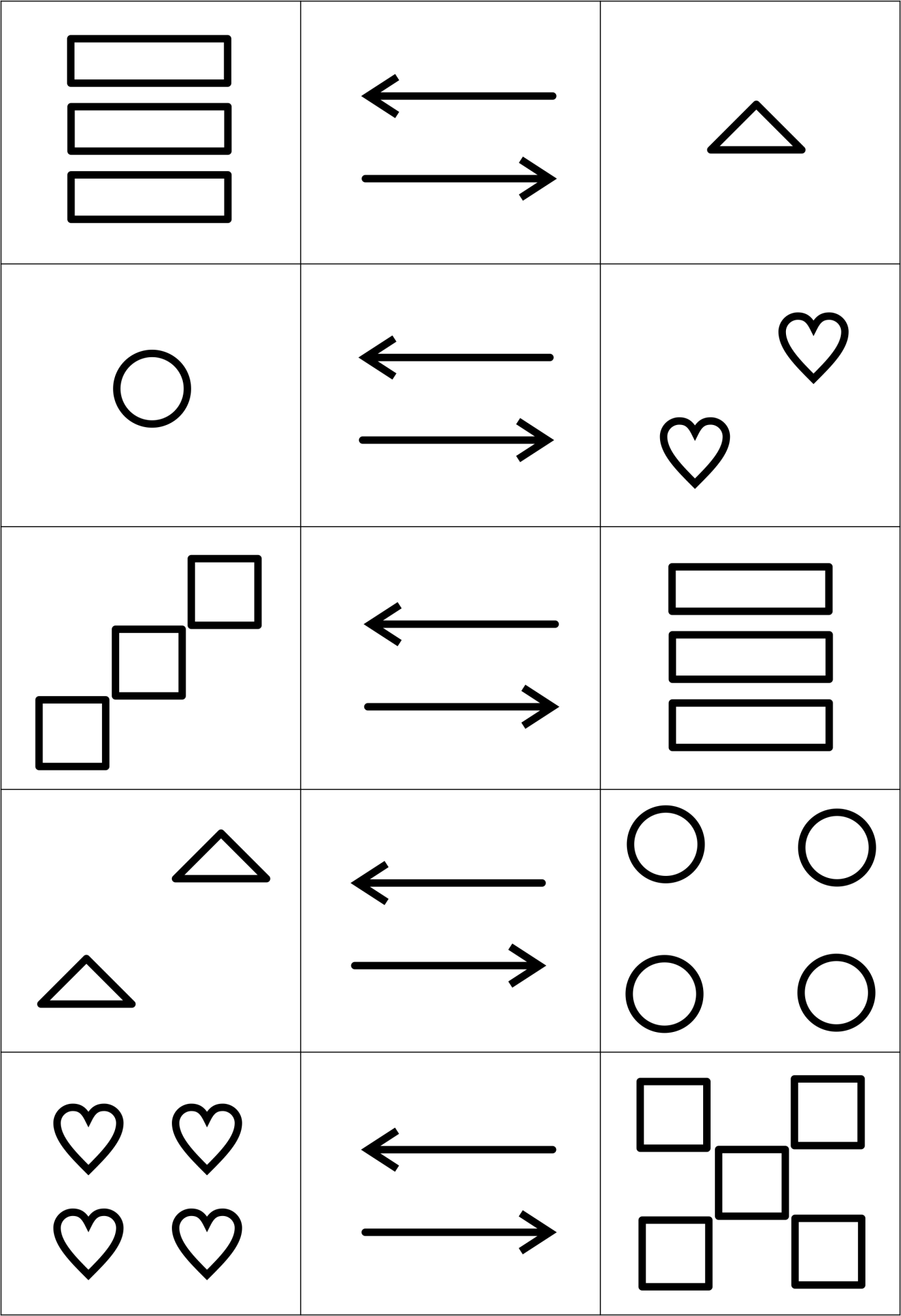 